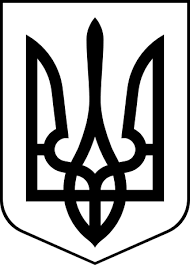 ЗДОЛБУНІВСЬКА МІСЬКА РАДАРІВНЕНСЬКОГО РАЙОНУ РІВНЕНСЬКОЇ ОБЛАСТІ                                                      восьме скликанняР І Ш Е Н Н Явід 08 грудня 2021 року 							               № 961Про надання дозволу громадянці Кашпар Ірині Андріївніна розроблення проекту землеустрою щодо відведення земельної ділянки в оренду терміном на 5  (п’ять) років для ведення городництва в селі Підцурків за рахунок земель запасу Здолбунівської міської територіальної громади               Керуючись статтями 12, 36, 93, 116, 125 Земельного кодексу України, статтею 26 Закону України «Про місцеве самоврядування в Україні»,Закону України „Про оренду землі ”, розглянувши заяву громадянки Кашпар Ірині Андріївні про надання дозволу на розроблення проекту із землеустрою щодо  відведення  земельної ділянки в оренду  терміном на 5 (п’ять) років для ведення городництва в селі Підцурків Здолбунівської міської територіальної громади, та враховуючи пропозицію постійної комісії з питань містобудування, земельних відносин та охорони навколишнього середовища,  міська радаВ И Р І Ш И Л А:1. Дати дозвіл громадянки Кашпар Ірині Андріївні, яка зареєстрована в селі Підцурків на розроблення проекту із землеустрою щодо  відведення  земельної ділянки загальною площею 0,6 гектара в оренду терміном на 5 (п’ять) років для ведення городництва за межами села Підцурків, за рахунок земель запасу Здолбунівської міської територіальної громади.2. Громадянці Кашпар Ірині Андріївні замовити  проект землеустрою щодо відведення земельної ділянки в оренду в одній із сертифікованих землевпорядних організацій та представити на розгляд та затвердження чергової сесії міської ради. 3.  Контроль за виконанням даного рішення покласти на постійну комісію з питань містобудування, земельних відносин та охорони навколишнього середовища (голова Українець А.Ю.), а організацію його виконання на  заступника міського голови з питань діяльності виконавчих органів ради Сосюка Ю.П .4. Забезпечити контроль щодо  виконання рішення до 01.12.2022.Міський голова						                     Владислав СУХЛЯК 